                                                                ПОСТАНОВЛЕНИЕ                                                       Главы муниципального образования«Натырбовское сельское поселение»« 30 » сентября  2021 г.                                              № 37 .                                              с.Натырбово                   О внесении изменений и дополнений в Постановление от 14.12.2020 № 49                                   «Об утверждении муниципальной  программы  «Противодействие коррупции на территории муниципального образования    «Натырбовское сельское поселение»  на  2021 год»       Во исполнение пункта 39 Указа Президента Российской Федерации от 16.08.2021 №478 «О национальном плане противодействия коррупции на 2021-2024 годы»,  руководствуясь Уставом муниципального образования  «Натырбовское сельское поселение»                                                                                П О С Т А Н О В Л Я Ю :Внести в Постановление от  14.12.2020 № 49  «Об утверждении  муниципальной программы «Противодействие коррупции на территории муниципального образования    «Натырбовское сельское поселение»  на  2021 год»    следующие изменения и дополнения: Преамбулу  изложить в новой редакции:   В соответствии с  Федеральными законами от 25.12.2008года № 273-ФЗ «О противодействии коррупции»,   от 6 октября 2003 года № 131-ФЗ «Об общих принципах организации местного самоуправления в Российской Федерации», Указом Президента Российской Федерации от 16.08.2021г. № 478 « О Национальном   плане  противодействия  коррупции на 2021-2024 годы»,  ст.179 Бюджетного кодекса РФ, руководствуясь Уставом муниципального образования   «Натырбовское сельское поселение»  В Паспорте ведомственной целевой программы  изложить   в новой редакции:раздел «Наименование государственной Программы Российской Федерации, или наименование подпрограммы государственной Программы Российской Федерации, или наименование непрограммного направления деятельности.»- Постановление Правительства Российской Федерации от 19.04.2005г. № 239 « Об утверждении положения о разработке, утверждении и реализации ведомственных целевых программ»;                                                                   - Федеральный закон от 25.12.2008 № 273-ФЗ «О противодействии коррупции»;                                                                                                       - Указ Президента Российской Федерации от 16.08.2021г. № 478 « О Национальном   плане  противодействия  коррупции на 2021-2024 годы».  Приложение № 2  Плана мероприятий  по реализации муниципальной программы
«Противодействие коррупции на территории муниципального образования
«Натырбовское сельское поселение» на 2021 год» дополнить пунктами 36, 37, 38 следующего содержания:                                                                                                                                                    Настоящее Постановление  обнародовать на информационном стенде в администрации                      поселения  и разместить  на  официальном сайте администрации в сети Интернет  по                    адресу:   //adm-natyrbovo.ru//            3.Настоящее Постановление вступает в силу со дня его обнародования.Глава муниципального образования«Натырбовское сельское поселение»                                    Н.В.Касицына  УРЫСЫЕ ФЕДЕРАЦИЕАДЫГЭ РЕСПУБЛИКМУНИЦИПАЛЬНЭ  ГЪЭПСЫКIЭ ЗИIЭ «НАТЫРБЫЕ  КЪОДЖЭ ПСЭУПI»385434 с. Натырбово,ул. Советская № 52тел./факс 9-76-69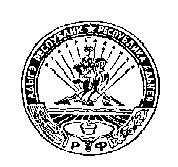 РОССИЙСКАЯ ФЕДЕРАЦИЯРЕСПУБЛИКА АДЫГЕЯМУНИЦИПАЛЬНОЕ ОБРАЗОВАНИЕ«НАТЫРБОВСКОЕ СЕЛЬСКОЕ ПОСЕЛЕНИЕ»385434 с. Натырбово, ул. Советская № 52тел./факс 9-76-69 №п/пНаименованиемероприятияСроквыполненияОтветственные исполнители123436.Участие муниципальных служащих, работников, в должностные обязанности которых входит участие в противодействии коррупции, в мероприятиях по профессиональному развитию в области противодействия коррупции, в том числе их обучение по дополнительным профессиональным программам в области противодействия коррупцииВ течение  2021годаГлава администрации МО «Натырбовское сельское поселение»Касицына Н.В.37.Участие лиц, впервые поступивших на муниципальную службу и замещающих должности, связанные с соблюдением антикоррупционных стандартов, в мероприятиях по профессиональному развитию в области противодействия коррупцииВ течение  2021годаГлава администрации МО «Натырбовское сельское поселение»Касицына Н.В.38.Участие муниципальных служащих, работников, в должностные обязанности которых входит участие в проведении закупок товаров, работ, услуг для обеспечения государственных (муниципальных) нужд, в мероприятиях по профессиональному развитию в области противодействия коррупции, в том числе их обучение по дополнительным профессиональным программам в области противодействия коррупцииВ течение  2021годаГлава администрации МО «Натырбовское сельское поселение»Касицына Н.В.